KLAIPĖDOS RAJONO SAVIVALDYBĖS TARYBOS NARYS VIKTORAS KURA_____________________________________________________________________________KLAIPĖDOS RAJONO SAVIVALDYBĖS TARYBOS NARIO VIKTORO KUROS 2019 METŲ VEIKLOS ATASKAITA2019 m. Savivaldos rinkimuose buvau išrinktas 9–ojo šaukimo Klaipėdos rajono savivaldybės tarybos nariu. Į tarybą buvau išrinktas su visuomeniniu rinkimų komitetu „Kuriam kartu“, kartu su bendraminčiais Sigitu Karbausku ir Martynu Pociumi. Esame Tarybos frakcijos „Kuriam kartu“ nariai, aktyviai dirbame opozicijoje.2019 m. dalyvavau visuose Klaipėdos rajono savivaldybės tarybos posėdžiuose. 2019 metais dirbau Švietimo, kultūros ir sporto komitete, dalyvavau visuose komiteto posėdžiuose. Klaipėdos rajono savivaldybės tarybos nario veiklą vykdau vadovaudamasis Lietuvos Respublikos įstatymais, Klaipėdos rajono savivaldybės tarybos veiklos reglamentu ir kitais teisės aktais.Bendrauju su gyventojais jiems aktualiais klausimais, kreipiuosi į atsakingas institucijas dėl problemų sprendimo bei informacijos suteikimo. Kreipiausi į Administracijos specialistus dėl informacijos apie savivaldybės vykdomus bei planuojamus projektus, informaciją viešinau Klaipėdos rajono gyventojams.Dalyvavau susitikimuose su gyventojais įvairiais Klaipėdos rajono savivaldybėje aktualiais klausimais. Organizavau gyventojų diskusiją dėl Daugiafunkcio sporto centro statybos vietos Tarybos posėdžių salėje. Buvau vienas iš gyventojų apklausos dėl Daugiafunkcio sporto centro statybos vietos iniciatorių. Palaikiau peticijos dėl Daugiafunkcio sporto centro statybos vietos iniciatyvą.Kaip įprasta, lankiausi Savivaldybės, bendruomenių, seniūnijų organizuotuose reginiuose, šventėse bei minėjimuose. Visada esu pasiruošęs ginti viešąjį interesą, išklausyti gyventojų problemas. Su manimi visada galite susisiekti telefonu 8-698-30711, arba el. paštu: viktoras.kura@klaipedos-r.lt, kultvikto@gmail.com.Klaipėdos rajono savivaldybėstarybos narys						        Viktoras Kura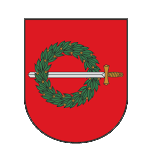 